В соответствии с действующим образовательным законодательством Отдел образования администрации Палехского муниципального района проводит системный мониторинг муниципальной системы образования путем изучения и анализа состояния образования и динамики изменений результатов системы образования, условий осуществления образовательной деятельности, контингента обучающихся, учебных и внеучебных достижений обучающихся, состояния сети организаций, осуществляющих образовательную деятельность. Мониторинг осуществляется в целях обеспечения информационной открытости в системе образования района, непрерывного системного анализа и оценки состояния и перспектив развития образования, усиления результативности деятельности образовательной системы.Мониторинг о результатах анализа состояния и перспектив развития системы образования адресован широкому кругу читателей: представителям органов законодательной и исполнительной власти, педагогическому сообществу, обучающимся и их родителям (законным представителям), работникам системы образования, общественным организациям, представителям средств массовой информации.Итоговый отчет Отдела образования администрации Палехского муниципального района о результатах анализа состояния и перспектив развития системы образования за 2020 год включает в себя статистическую информацию, внешнюю оценку и самооценку результатов и условий деятельности, соответствие основным направлениям и приоритетам муниципальной образовательной политики.В подготовке итогового отчета Отдела образования администрации Палехского муниципального района о результатах анализа состояния и перспектив развития системы образования за 2020 год  принимали участие специалисты Отдела образования, руководители образовательных учреждений.   Отдел образования расположен по адресу: 155620, Ивановская область, п. Палех,                ул. Ленина, д. 1.Тел.: +7 (49334) 2-20-62 - начальник Отдела образования         +7 (49334) 2-21-65 - специалисты Отдела образованияФакс: +7 (49334)2-29-59, e-mail: palekhoo@mail.ruДля анализа и построения итогового отчета Отдела образования администрации Палехского муниципального района о результатах анализа состояния и перспектив развития системы образования за 2020  год использовались следующие источники данных: показатели мониторинга системы образования, представленные муниципальными образовательными учреждениями, формы федерального статистического наблюдения: ОО-1 «Сведения об организации, осуществляющей подготовку по образовательным программам начального общего, основного общего, среднего общего образования»,                    ОО-2 «Сведения о материально-технической и информационной базе, финансово-экономической деятельности общеобразовательной организации», 1-ДО «Сведения об учреждении дополнительного образования детей», 1-ДОП «Сведения о дополнительном образовании и спортивной подготовке детей», 85-К «Сведения о деятельности организации, осуществляющей образовательную деятельность по образовательным программам дошкольного образования, присмотр и уход за детьми», 1-НД «Сведения о численности детей и подростков в возрасте 7-18 лет, не обучающихся в образовательных учреждениях»;  результаты государственной итоговой аттестации по образовательным программам основного общего и среднего общего образования;  результаты учета детей, подлежащих обучению в образовательных учреждениях, реализующих основные общеобразовательные программы, на территории Палехского муниципального района, мониторинг по итогам учебного года, план комплектования педагогическими кадрами, результаты  социологического исследования о качестве предоставления муниципальных услуг.Образовательная политика реализуется через муниципальную программу Палехского муниципального района «Развитие образования Палехского муниципального района», утвержденную постановлением администрации Палехского муниципального района от 14.11.2013 № 739-п (в действующей редакции).При многообразии задач, стоящих перед системой образования важнейшими стратегическими целевыми ориентирами муниципальной программы Палехского муниципального района «Развитие образования Палехского муниципального района» являются обеспечение соответствия качества образования меняющимся запросам населения и перспективным задачам развития общества и экономики и повышение качества образовательных услуг и обеспечение возможности для всего населения Палехского муниципального района получить доступное образование, обеспечивающее потребности экономики региона.Ключевые ориентиры и задачи муниципальной программы решаются через систему подпрограмм, входящих в неё: 1. Развитие общего образования.2. Реализация дополнительных общеобразовательных программ.3. Организация отдыха и оздоровления детей.4. Муниципальная поддержка молодых педагогов образовательных организаций       Палехского муниципального района.5. Создание безопасных условий в муниципальных образовательных организациях.6. Обеспечение деятельности муниципальных образовательных организаций.7. Выявление и поддержка одарённых детей.8. Сохранение и укрепление состояния здоровья участников образовательного процесса.9. Организация районных мероприятий в сфере образованияВ рамках реализации муниципальной программы Палехского муниципального района «Развитие образования Палехского муниципального района» решаются задачи создания условий для проведения независимых процедур оценки качества образования, в том числе через включение потребителей образовательных услуг в оценку деятельности системы образования через развитие механизмов внешней оценки качества образования и государственно-общественного управления; через развитие системы оценки качества образования на уровне образовательных организаций, ориентированных на формирующее оценивание и учет индивидуального прогресса обучающихся, включающих как учебные, так и внеучебные достижения; через проведение государственной итоговой аттестации обучающихся 9 и 11 классов с применением стандартизированных контрольных измерительных материалов.Формирование муниципальной системы оценки качества образования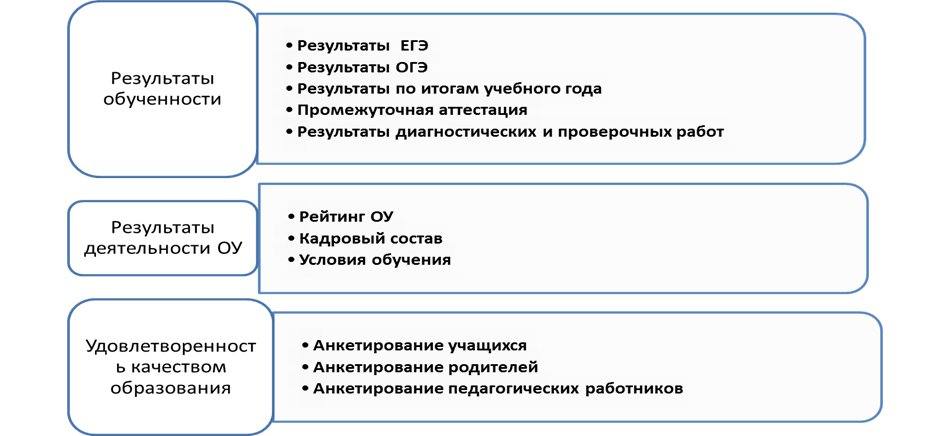 Сеть образовательных учреждений района обеспечивает государственные гарантии доступности образования, равные стартовые реализации данного Конституцией Российской Федерации права на обучение всем категориям граждан.На 31.12. 2020 года образовательная сеть включала:-  4  общеобразовательные школы: в сельской местности - 3, в поселке городского типа - 1; - 3 детских сада, расположенные в поселке городского типа;-1 учреждение дополнительного образования, обслуживающее детей всех образовательных организаций района.Все сельские общеобразовательные учреждения реализовали услуги дошкольного образования. В муниципальной системе образования обучались 341 дошкольников,                                  872 школьников.Палехский муниципальный район находится в центре Ивановской области. Как административно – территориальная  единица Палехский район был образован 25 января 1935 года. Районный центр, посёлок Палех, находится в 60 км к востоку от областного центра и в 30 км от г. Шуя.Район занимает территорию площадью 852 кв.км. В его состав входят 124 населенных пункта, объединенных в 1 городское и 3 сельских поселений.На территории района зарегистрировано более 100 юридических лиц и 192 индивидуальных предпринимателя. Экономика Палехского района представлена сельским хозяйством, промышленностью, торговлей, художественными промыслами. Палехский район является сельскохозяйственно-промышленным районом. В настоящее время осуществляют деятельность 4 сельскохозяйственных предприятия. Основное направление - молочное животноводство. За 2020 год предприятиями агропромышленного комплекса произведено продукции на сумму 115,2 млн. рублей.  Промышленные предприятия района  ООО «Майдаковский завод», ООО «Ивановская лесопромышленная компания», ООО «Палехская мануфактура».  Общий объем промышленной продукции  за 2020 год – 471,5 млн. рублей.  Средняя заработная плата за 2020 год  по крупным и средним предприятиям – 20342,5 рублей в месяц.На территории района по состоянию на 31 декабря 2020 года проживает  9,3  тыс. человек, в том числе численность сельского населения 4,6 тыс. человек. Демографическая ситуация в районе характеризуется продолжительным  процессом естественной убыли населения, связанной с высокой смертностью и низкой рождаемостью. За 2020 год в районе родилось  63 человек, умерло 137 человек.Рождаемость (на 1000 населения)                -  8,4 чел.Смертность (на 1000 населения)                  -  21,0 чел.Численность населения в трудоспособном возрасте,   всего – 4,6 тыс. чел.Численность безработных, всего (чел.)        -  83Плотность населения (чел./кв.м.)                 - 0,000011Одной из приоритетных задач муниципальной системы общего образования является обеспечение доступности качественного образования детям независимо от их места проживания, социального и материального положения семьи, состояния здоровья.Особое внимание уделяется обеспечению транспортной доступности образования.  Все школы Палехского муниципального района имеют свой транспорт, на котором осуществляется подвоз обучающихся от места проживания до места обучения.Действуют 15 школьных маршрутов. В подвозе детей задействованы 8 автобусов. Ежедневный пробег составляет 292,8 километров. Все школьные автобусы оборудованы в соответствии с требованиями безопасности дорожного движения.       В Палехском муниципальном районе функционирует 6 муниципальных образовательных учреждений, реализующих программу дошкольного образования в 18 группах, из них 3 детских сада в п. Палех и дошкольные группы на базе 3 общеобразовательных сельских школ.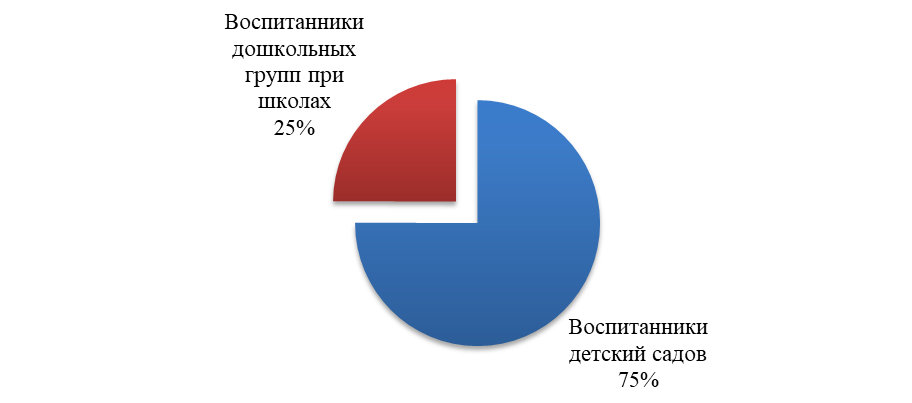 Продолжала работать федеральная система показателей Электронной очереди для записи детей в дошкольную образовательную организацию. Актуальной очереди в дошкольные образовательные учреждения и дошкольные группы Палехского района на 2020 год не было. Указ Президента Российской Федерации от 07 мая 2015 №599 «О мерах по реализации государственной политики в области образования и науки» в части обеспечения доступности дошкольного образования для детей в возрасте от 3 до 7 лет в 2020 году составил 100% .Численность воспитанников в образовательных организациях, реализующих образовательную программу дошкольного образования, в 2020 году, составила 341 человек, средняя наполняемость групп 18 человек, охват дошкольным образованием детей проживающих на территории района 87% (в 2019 году – 84%).Частных дошкольных образовательных учреждений и групп кратковременного пребывания для детей дошкольного возраста в Палехском муниципальном районе нет, так как данные формы не востребованы.В среднем выполнение натуральных норм питания за 12 месяцев 2020 года в образовательных организациях, реализующих образовательную программу дошкольного образования, составило 96% (в 2019 году – 96%).Особое внимание уделяется сохранению физического и психического здоровья воспитанников, медицинское обслуживание осуществляется согласно договора о сотрудничестве с ОБУЗ «Палехская ЦРБ». По итогам прошедшего 2020 года в дошкольных образовательных учреждениях одним ребенком пропущено по болезни в среднем 10,9 дней. Летними оздоровительными мероприятиями было охвачено 100% воспитанников.В организациях дошкольного образования на 1 педагогического работника приходится в среднем 13 воспитанников. 72% педагогов имеют первую или высшую квалификационную категорию (66% в 2019 году). Отношение среднемесячной заработной платы педагогических работников дошкольных образовательных организаций к среднемесячной заработной плате в сфере общего образования составляет 96,1%.На протяжении года численность дошкольных образовательных учреждений не изменялась.В Палехском муниципальном районе нет дошкольных образовательных учреждений, здания которых находятся в аварийном состоянии и которые бы требовали капитального ремонта.Площадь помещений, используемых непосредственно для нужд дошкольных образовательных организаций, в расчете на одного воспитанника составляет 10 квадратных метров. Все образовательные организации, реализующие программы дошкольного образования, имеют водоснабжение, канализацию, 2 организации имеют собственную котельную, 4 организации имеют центральное отопление. Физкультурные залы совмещены с музыкальными, закрытых плавательных бассейнов в дошкольных образовательных организациях нет.В числе детей, посещающих дошкольные образовательные учреждения, получал дошкольное образование в группе общеразвивающей направленности 1 ребенок-инвалид. Финансово-экономическая деятельностьОбщий объем финансовых средств, поступивших в дошкольные образовательные организации, в расчете на одного воспитанника в 2020 году составил в среднем 103979 рублей.Перспективные направления в сфере дошкольного образования:- сохранить сеть образовательных учреждений, реализующих программу дошкольного образования в районе;- обеспечить охват дошкольным образованием детей раннего дошкольного возраста (с 1 года до 3 лет);- совершенствовать условия для инклюзивного образования детей дошкольного возраста;- совершенствовать работу по физическому развитию дошкольников и пропаганде ЗОЖ среди педагогов и семей воспитанников.- выявлять, обобщать и распространять лучший педагогический опыт через проведение открытых занятий, обучающих семинаров - практикумов, методических семинаров, совещаний, участие в конференциях, педагогических конкурсах;- продолжать работу по учету детей, нуждающихся в местах в образовательных учреждениях, реализующих программу дошкольного образования в текущем учебном году, отслеживать движение воспитанников.Основные направления развития системы общего образования в Палехском муниципальном районе осуществляются в соответствии с приоритетами государственной политики Российской Федерации,  Ивановской области в области образования и задачами муниципальной программы «Развитие образования Палехского муниципального района», утвержденной постановлением администрации Палехского муниципального района                    от 14.11.2013 № 739-п (в действующей редакции с изменениями и дополнениями).  2.1.1. Охват детей начальным общим, основным общим и средним общим образованием (отношение численности учащихся, осваивающих образовательные программы начального общего, основного общего или среднего общего образования, к численности детей в возрасте 7-17 лет) – 100%.  Показатель расчётной формулы – 90,63% меньше фактического за счёт детей, которые зарегистрированы на территории района, но обучаются в образовательных организациях за пределами района. 2.1.2. Удельный вес численности учащихся общеобразовательных организаций, обучающихся в соответствии с федеральным государственным образовательным стандартом, в общей численности учащихся общеобразовательных организаций – 75,9%. Показатель расчётной формулы – 63,33% меньше фактического за счёт обучающихся 7 и 8 классов МКОУ Палехской СШ – региональной пилотной площадки по введению ФГОС ООО.2.2.1. Удельный вес численности лиц, занимающихся во вторую или третью смены, в общей численности учащихся общеобразовательных организаций - 0%2.2.2. Удельный вес численности лиц, углубленно изучающих отдельные предметы, в общей численности учащихся общеобразовательных организаций – 0%.2.3.1. Численность учащихся в общеобразовательных организациях в расчете на 1 педагогического работника – 9,78.2.3.2. Удельный вес численности учителей в возрасте до 35 лет в общей численности учителей общеобразовательных организаций – 14,86%.2.3.3. Отношение среднемесячной заработной платы педагогических работников государственных и муниципальных общеобразовательных организаций к среднемесячной начисленной заработной плате наемных работников в организациях, у индивидуальных предпринимателей и физических лиц (среднемесячному доходу от трудовой деятельности) в субъекте Российской Федерации – 1,1322.8. Изменение сети организаций, осуществляющих образовательную деятельность по основным общеобразовательным программам (в том числе ликвидация и реорганизация организаций, осуществляющих образовательную деятельность) 2.8.1. Темп роста числа общеобразовательных организаций –0%.2.10.6. Удельный вес числа организаций, здания которых находятся в аварийном состоянии, в общем числе общеобразовательных организаций – 0%.2.10.7. Удельный вес числа организаций, здания которых требуют капитального ремонта, в общем числе общеобразовательных организаций – 0%.Материально-техническое и информационное обеспечение2.4.1. Общая площадь всех помещений общеобразовательных организаций в расчете на одного учащегося – 15,752.4.2. Удельный вес числа организаций, имеющих водопровод, центральное отопление, канализацию, в общем числе общеобразовательных организаций – 100%2.4.3. Число персональных компьютеров (всего 223), используемых в учебных целях, в расчете на 100 учащихся общеобразовательных организаций – 22,032.4.4. Удельный вес числа общеобразовательных организаций, имеющих скорость подключения к сети Интернет от 1 Мбит/с и выше, в общем числе общеобразовательных организаций, подключенных к сети Интернет – 18,76%Сохранение здоровья2.7.1. Удельный вес лиц, обеспеченных горячим питанием, в общей численности обучающихся общеобразовательных организаций - 92%.2.7.2. Удельный вес числа организаций, имеющих логопедический пункт или логопедический кабинет, в общем числе общеобразовательных организаций -0%.2.7.3. Удельный вес числа организаций, имеющих физкультурные залы, в общем числе общеобразовательных организаций – 100%.2.7.4. Удельный вес числа организаций, имеющих плавательные бассейны, в общем числе общеобразовательных организаций – 0%.Обеспечение безопасности2.10.1. Удельный вес числа организаций, имеющих пожарные краны и рукава, в общем числе общеобразовательных организаций – 75%.2.10.2. Удельный вес числа организаций, имеющих дымовые извещатели, в общем числе общеобразовательных организаций – 100%.2.10.3. Удельный вес числа организаций, имеющих "тревожную кнопку", в общем числе общеобразовательных организаций – 50%.2.10.4. Удельный вес числа организаций, имеющих охрану, в общем числе общеобразовательных организаций – 0%.2.10.5. Удельный вес числа организаций, имеющих систему видеонаблюдения, в общем числе общеобразовательных организаций – 50%.2.5.1. Удельный вес численности детей с ограниченными возможностями здоровья, обучающихся в классах, не являющихся специальными (коррекционными), общеобразовательных организаций, в общей численности детей с ограниченными возможностями здоровья, обучающихся в общеобразовательных организациях – 0%.2.5.2. Удельный вес численности детей-инвалидов, обучающихся в классах,                           не являющихся специальными (коррекционными), общеобразовательных организаций, в общей численности детей-инвалидов, обучающихся в общеобразовательных организациях – 0,2%.(2)2.5.3. Структура численности лиц с ограниченными возможностями здоровья, обучающихся в отдельных классах общеобразовательных организаций и в отдельных общеобразовательных организациях, осуществляющих обучение по адаптированным основным общеобразовательным программам (за исключением детей-инвалидов) – 18 чел. (2,1%):с нарушением слуха, глухие – 0%,с тяжёлыми нарушениями речи – 0%,с нарушениями зрения, слепые – 0%,с умственной отсталостью – 100%,с задержкой психического развития – 0%,с нарушениями опорно-двигательного аппарата – 0%,с расстройствами аутистического спектра – 0%,со сложными дефектами (множественными нарушениями) – 0%,с другими ограниченными возможностями здоровья – 0%.2.5.4. Структура численности лиц с инвалидностью, обучающихся в отдельных классах общеобразовательных организаций и в отдельных общеобразовательных организациях, осуществляющих обучение по адаптированным основным общеобразовательным программам – 18 чел. (2,1 %):с нарушением слуха, глухие – 0%,с тяжёлыми нарушениями речи – 0%,с нарушениями зрения, слепые – 0%,с умственной отсталостью – 100%,с задержкой психического развития – 0%,с нарушениями опорно-двигательного аппарата – 0%,с расстройствами аутистического спектра – 0%,со сложными дефектами (множественными нарушениями) – 0%,с другими ограниченными возможностями здоровья – 0%.2.5.5. Укомплектованность отдельных общеобразовательных организаций, осуществляющих обучение по адаптированным основным общеобразовательным программам педагогическими работниками:учителя-дефектологи – 0%,педагоги-психологи – 0%,учителя-логопеды – 0%,социальные педагоги – 0%,тьюторы – 0%.2.6.3. Среднее значение количества баллов по государственной итоговой аттестации (далее - ГИА), полученных выпускниками, освоившими образовательные программы основного общего образования:по русскому языку – 38,20по математике – 23,212.6.5. Удельный вес численности выпускников, освоивших образовательные программы основного общего образования, получивших количество баллов по ГИА ниже минимального, в общей численности выпускников, освоивших образовательные программы основного общего образования, сдававших ГИА – 1,3%2.9.1. Общий объем финансовых средств, поступивших в общеобразовательные организации, в расчете на одного учащегося – 80,892.9.2. Удельный вес финансовых средств от приносящей доход деятельности в общем объеме финансовых средств общеобразовательных организаций – 1,13Система школьного образования района в 2020 году также продолжила развитие в направлении освоения новых ступеней федерального государственного образовательного стандарта общего образования. В разработке и апробации новой образовательной политики необходимо отметить значительный вклад МКОУ Палехской СШ, которая является региональной площадкой по введению ФГОС ООО. Школой в течение 2020 года проведены межмуниципальные методические семинары; опыт, представленный школой на региональных конференциях, получил высокую оценку Института развития образования Ивановской области.Все изменения стандартов, технологий и развитие инфраструктуры, повышение зарплаты педагогов ориентированы на то, чтобы ученики максимально реализовывали свой потенциал и достигали высоких результатов, адекватных для современной жизни. Результаты 2020 года подтверждают эффективность выстроенной системы работы.В рейтинге эффективности участия в региональном этапе всероссийской олимпиады школьников в 2020 году район занял первое место благодаря одному победителю по технологии и семи призёрам физической культуре, физике, обществознанию, английскому языку, географии. Эти  учащиеся  из Палехской средней школы и Майдаковской средней школы. На территории района успешно реализуются два образовательных проекта – это районный Фестиваль педагогических идей «Вдохновение» (11 лет) и фестиваль «Рождественские встречи на родине Жар-птицы» (10 лет), которые стали площадками для межмуниципального общения педагогов и детей соответственно. За три последних года в этих мероприятиях приняли участие представители из всех муниципальных районов и городских округов области.2.3. Сведения о развитии дополнительного образования детей и взрослыхВажнейшую роль в жизни детей играет дополнительное образование, позволяющее приобрести устойчивую потребность в познании и творчестве, самоопределении детей.Были проблемы (с 2015 года):    - недостаточное сетевое взаимодействие школ с специализированными учреждениями культуры, учреждением среднего профессионального образования для организации предпрофильной и профильной подготовки для удовлетворения образовательных потребностей учащихся, их успешной социализации;-  недостаточное использование мониторинга внеурочной занятости детей для устранения перегрузки школьников и более полного удовлетворения запросов;- недостаточное использование ресурсов портфолио для реального планирования внеучебной занятости учащихся и предъявления достижений на школьном и муниципальном уровнях;- недостаточно внедряются в практику работы  формы дистанционного обучения детей и внедрения  программ индивидуальной поддержки;Доля детей в возрасте 5-18 лет, получающих услуги по дополнительному образованию в организациях дополнительного образования, составляет 42,16 %. Вместе с тем доля детей в возрасте 5-18 лет, получающих услуги по дополнительному образованию в организациях различной организационно-правовой формы и формы собственности, в общей численности детей данной возрастной группы – 99 %.  Данный показатель повысил своё значение (2015 год - 97%) благодаря введению федерального государственного образовательного стандарта в 1-7 классах всех школ района и 8-9 классах Палехской средней школы. В районе действует одна организация дополнительного образования, реализующая дополнительные общеразвивающие программы по трем видам образовательной деятельности.В структуре численности обучающихся по разным видам образовательной деятельности наибольший удельный вес (61,34 %) в общей численности детей составляют программы художественной направленности. Удельный вес численности детей, занимающихся по программам спортивной направленности, составляет 36,5 %. Наименьшее количество детей занимается по программам эколого-биологической направленности – 2,16 %.Дети-инвалиды и дети с ограниченными возможностями здоровья в 2020 году  в организации дополнительного образования не обучались.Кадровое обеспечениеДополнительные общеразвивающие программы в 2020 году реализовывали 6 педагогов дополнительного образования.Отношение среднемесячной заработной платы педагогических работников организации дополнительного образования к среднемесячной заработной плате учителей в Ивановской области составляет 96 %.Сеть образовательных организацийВ районе действует одна организация дополнительного образования. Ликвидаций, реорганизаций образовательных организаций в 2020 году не осуществлялось, число образовательных организаций не менялось. Организация дополнительного образования не имеет филиалов. Образовательная организация располагается в здании, находящемся в удовлетворительном состоянии, капитальный ремонт не требуется.Материально-техническое и информационное обеспечение Общая площадь всех помещений организации дополнительного образования составляет 1062 м2, что в расчете на одного обучающегося составляет 2,29 м2. В организации имеются центральные отопление, водопровод, канализация. Помещение оборудовано дымовыми извещателями и средствами пожаротушения. Для организации образовательного процесса используются 3 персональных компьютера, все подключены к сети Интернет, из них 1 используется в учебных целях. В расчете на 100 обучающихся число персональных компьютеров, используемых в учебных целях, составляет 0,22.Финансово-экономическая деятельность организацийОбщий объем финансовых средств, поступивших в организацию дополнительного образования составляет 3 972 721 руб., что в расчете на одного обучающегося составляет 8,58 тыс. руб. Образовательные услуги организация оказывает на безвозмездной основе, приносящая доход деятельность организацией не ведется.ВыводыДополнительное образование становится неотъемлемым компонентом образовательного маршрута ребёнка. В следующем году планируется сохранение значения показателя охвата детей в возрасте 5-18 лет дополнительным образованием. Анализ численности обучающихся по разным направлениям образовательной деятельности выявил проблему отсутствия объединений технической направленности и небольшой охват детей программами эколого-биологического направления. Предстоит продолжить работу по внедрению в практику работы  формы дистанционного обучения детей и внедрению программ индивидуальной поддержки.Выявлены следующие проблемы:- большая удаленность и разбросанность населённых пунктов, где проживают дети дошкольного возраста, от образовательных организаций;- нежелание родителей детей дошкольного возраста посещать дошкольные образовательные организации;- несоответствие результатов качества образования в отдельных образовательных учреждениях запросам заказчиков услуг и, как следствие, низкая конкурентоспособность учреждений;- увеличение количества выпускников 9-х классов, не принимавших участие в экзаменах по выбору, что не позволяет объективно оценить качества знаний детей и сокращает возможность поступления в профильные классы на 4 уровне образования;- снижение качества подготовки выпускников на экзаменах по выбору по предметам, изучаемым на профильном и углубленном уровне, как недостаточное соответствия программам профильного изучения;- отсутствует непрерывность профориентационной работы в учреждениях, в частности по профессиональному самоопределению с учащимися и родителями учащихся 8-9 классов;- недостаточное сетевое взаимодействие школ с специализированными учреждениями культуры, учреждением среднего профессионального образования для организации предпрофильной и профильной подготовки для удовлетворения образовательных потребностей учащихся, их успешной социализации;-  недостаточное использование мониторинга внеурочной занятости детей для устранения перегрузки школьников и более полного удовлетворения запросов;- недостаточное использование ресурсов портфолио для реального планирования внеучебной занятости учащихся и предъявления достижений на школьном и муниципальном уровнях; - недостаточно внедряются в практику работы  формы дистанционного обучения детей и внедрения  программ индивидуальной поддержки;- недостаточно организована работа с учащимися и родителями по пропаганде здорового образа жизни и охвату горячим питанием. - сохранение  заработной платы педагогическим работникам на уровне среднемесячной заработной платы в субъекте Российской Федерации в соответствии с  указом Президента РФ;- недостаточная динамика привлечения в сферу образования района молодых педагогических кадров.Для решения проблем планируются: - реализация мероприятий муниципальной программы «Развитие образования Палехского муниципального района».- реализация плана  профориентационной работы  с учащимися;- реализация плана преодоления дифференциации школ;- внедрение моделей сетевого взаимодействия общеобразовательных учреждений с учреждениями дополнительного образования по  реализации профильного обучения, в том числе с использованием дистанционных технологий;- дальнейшее расширение возможностей учреждения дополнительного образования детей (ЦВР), в том числе – укрепление материально-технической базы;- развитие системы сетевого взаимодействия в рамках предпрофильной и профильной подготовки учащихся;- введение платных дополнительных образовательных услуг в ЦВР по востребованным образовательным программам;- увеличение количества питающихся школьников и обеспечение контроля со стороны родителей.--------------------------------<*> Сбор данных осуществляется в целом по Российской Федерации без детализации по субъектам Российской Федерации.<**> Сбор данных начинается с 2015 года.<***> По разделу также осуществляется сбор данных в соответствии с показателями деятельности образовательной организации высшего образования, подлежащей самообследованию, утвержденными приказом Министерства образования и науки Российской Федерации от 10 декабря 2013 г. N 1324 (зарегистрирован Министерством юстиции Российской Федерации 28 января 2014 г., регистрационный N 31135).<****> Сбор данных начинается с 2016 года.<*****> Сбор данных осуществляется Федеральной службой по надзору в сфере образования и науки и уполномоченными органами исполнительной власти субъектов Российской Федерации, осуществляющими переданные Российской Федерацией полномочия по государственному контролю (надзору) в сфере образования, в рамках государственного контроля (надзора) в сфере образования из открытых источников и не запрашивается у организаций, осуществляющих образовательную деятельность.(сноска введена Приказом Минобрнауки России от 09.11.2016 N 1399)<******> Собранные данные используются в качестве показателей без дополнительного расчета и приведения в итоговом отчете о результатах анализа состояния и перспектив развития системы образования.(сноска введена Приказом Минобрнауки России от 09.11.2016 N 1399)ВПРВсероссийские проверочные работыГВЭГосударственный выпускной экзаменЕГЭЕдиный государственный экзаменКПККурс повышения квалификацииМСОМониторинг системы образованияОГЭОсновной государственный экзаменФГОСФедеральный государственный образовательный стандартФЗФедеральный законФЦПРОФедеральная целевая программа развития образования№Раздел/подраздел докладаПоказательЕдиница измеренияЗначениеЗначениеЗначениеЗначение№Раздел/подраздел докладаПоказательЕдиница измерения2017 г.2018 г.2019 г.2020 г.I.Общее образование1.Сведения о развитии дошкольного образования1.1Уровень доступности дошкольного образования и численность населения, получающего дошкольное образование:1.1.1Доступность дошкольного образования (отношение численности детей в возрасте от 3 до 7 лет, получивших дошкольное образование в текущем году, к сумме численности детей в возрасте от 3 до 7 лет, получающих дошкольное образование в текущем году, и численности детей в возрасте от 3 до 7 лет, находящихся в очереди на получение в текущем году дошкольного образования).города и посёлки городского типапроцент100100100100сельская местностьпроцент1001001001001.1.2Охват детей дошкольными образовательными организациями (отношение численности детей, посещающих дошкольные образовательные организации, к численности детей в возрасте от 2 месяцев до 7 лет включительно, скорректированной на численность детей соответствующих возрастов, обучающихся в общеобразовательных организациях).города и посёлки городского типапроцент79,479,470,770,0сельская местностьпроцент48,640,736,472,01.1.3Удельный вес численности воспитанников частных дошкольных образовательных организаций в общей численности воспитанников дошкольных образовательных организаций.процентXXXX1.2Содержание образовательной деятельности и организация образовательного процесса по образовательным программам дошкольного образования1.2.1Удельный вес численности детей, обучающихся в группах кратковременного пребывания, в общей численности воспитанников дошкольных образовательных организаций.города и посёлки городского типапроцент1,8000сельская местностьпроцент2,9000государственные и муниципальные организациипроцентX000частные организациипроцентXXXX1.3Кадровое обеспечение дошкольных образовательных организаций и оценка уровня заработной платы педагогических работников1.3.1Численность воспитанников организаций дошкольного образования в расчете на 1 педагогического работника.города и посёлки городского типачеловек9,710,1710,1213сельская местностьчеловек9,510,1510,7212,11государственные и муниципальные организациичеловекX9,613частные организациичеловекXXXX1.3.2Отношение среднемесячной заработной платы педагогических работников дошкольных образовательных организаций к среднемесячной заработной плате в сфере общего образования в субъекте Российской Федерации (по государственным и муниципальным образовательным организациям).процентXXXX1.4Материально-техническое и информационное обеспечение дошкольных образовательных организаций1.4.1Площадь помещений, используемых непосредственно для нужд дошкольных образовательных организаций, в расчете на одного воспитанникагорода и посёлки городского типакв.метр9,9611,713,1511,96сельская местностькв. метр11,18,89,129,9государственные и муниципальные организациикв.метрX10,19,76частные организациикв.метрXXXX1.4.2Удельный вес числа организаций, имеющих водоснабжение, центральное отопление, канализацию, в общем числе дошкольных образовательных организаций:водоснабжение;города и посёлки городского типапроцент100100100100сельская местностьпроцент100100100100государственные и муниципальные организациипроцентX100100100частные организациипроцентXXXXцентральное отопление;города и посёлки городского типапроцент100100100100сельская местностьпроцент100100100100государственные и муниципальные организациипроцентX100100100частные организациипроцентXXXXканализацию.города и посёлки городского типапроцент100100100100сельская местностьпроцент100100100100государственные и муниципальные организациипроцентX100100100частные организациипроцентXXXX1.4.3Удельный вес числа организаций, имеющих физкультурные залы, в общем числе дошкольных образовательных организаций.города и посёлки городского типапроцент0000сельская местностьпроцент0000государственные и муниципальные организациипроцентX000частные организациипроцентXXXX1.4.4Удельный вес числа организаций, имеющих закрытые плавательные бассейны, в общем числе дошкольных образовательных организаций.города и посёлки городского типапроцент0000сельская местностьпроцент0000государственные и муниципальные организациипроцентX000частные организациипроцентXXXX1.4.5Число персональных компьютеров, доступных для использования детьми, в расчете на 100 воспитанников дошкольных образовательных организаций.города и посёлки городского типаединица0000сельская местностьединица0000государственные и муниципальные организацииединицаX0001.5частные организацииединицаXXXX1.5.1Удельный вес численности детей с ограниченными возможностями здоровья в общей численности воспитанников дошкольных образовательных организаций.города и посёлки городского типапроцент0000сельская местностьпроцент00001.5.2Удельный вес численности детей-инвалидов в общей численности воспитанников дошкольных образовательных организаций.города и посёлки городского типапроцент1,51,751,181,16сельская местностьпроцент0,60,750,751,831.5.3Структура численности детей с ограниченными возможностями здоровья, обучающихся в группах компенсирующей, оздоровительной и комбинированной направленности дошкольных образовательных организаций (за исключением детей-инвалидов), по видам групп:группы компенсирующей направленности, в том числе для воспитанников: <****>процентXXXXс нарушениями слуха: глухие, слабослышащие, позднооглохшие; <****>процентXXXXс тяжелыми нарушениями речи; <****>процентXXXXс нарушениями зрения: слепые, слабовидящие; <****>процентXXXXс умственной отсталостью (интеллектуальными нарушениями); <****>процентXXXXс задержкой психического развития; <****>процентXXXXс нарушениями опорно-двигательного аппарата; <****>процентXXXXс расстройствами аутистического спектра; <****>процентXXXXсо сложными дефектами (множественными нарушениями); <****>процентXXXXс другими ограниченными возможностями здоровья. <****>процентXXXXгруппы оздоровительной направленности, в том числе для воспитанников: <****>процентXXXXс туберкулезной интоксикацией; <****>процентXXXXчасто болеющих; <****>процентXXXXдругих категорий, нуждающихся в длительном лечении и проведении специальных лечебно-оздоровительных мероприятий. <****>процентXXXXгруппы комбинированной направленности. <****>процентXXXX(п. 1.5.3 введен Приказом Минобрнауки России от 02.03.2015 N 135)(п. 1.5.3 введен Приказом Минобрнауки России от 02.03.2015 N 135)1.5.4Структура численности детей-инвалидов, обучающихся в группах компенсирующей, оздоровительной и комбинированной направленности дошкольных образовательных организаций, по видам групп:группы компенсирующей направленности, в том числе для воспитанников: <****>процентXXXXс нарушениями слуха: глухие, слабослышащие, позднооглохшие; <****>процентXXXXс тяжелыми нарушениями речи; <****>процентXXXXс нарушениями зрения: слепые, слабовидящие; <****>процентXXXXс умственной отсталостью (интеллектуальными нарушениями); <****>процентXXXXс задержкой психического развития; <****>процентXXXXс нарушениями опорно-двигательного аппарата; <****>процентXXXXс расстройствами аутистического спектра; <****>процентXXXXсо сложными дефектами (множественными нарушениями); <****>процентXXXXс другими ограниченными возможностями здоровья. <****>процентXXXXгруппы оздоровительной направленности, в том числе для воспитанников: <****>процентXXXXс туберкулезной интоксикацией; <****>процентXXXXчасто болеющих; <****>процентXXXXдругих категорий, нуждающихся в длительном лечении и проведении специальных лечебно-оздоровительных мероприятий. <****>процентXXXXгруппы комбинированной направленности. <****>процентX	X	XXXX(п. 1.5.4 введен Приказом Минобрнауки России от 02.03.2015 N 135)(п. 1.5.4 введен Приказом Минобрнауки России от 02.03.2015 N 135)1.5.51.5.5. Удельный вес числа организаций, имеющих в своем составе лекотеку, службу ранней помощи, консультативный пункт, в общем числе дошкольных образовательных организаций. <****>процентXXXX(п. 1.5.5 введен Приказом Минобрнауки России от 02.03.2015 N 135)(п. 1.5.5 введен Приказом Минобрнауки России от 02.03.2015 N 135)1.6Состояние здоровья лиц, обучающихся по программам дошкольного образования1.6.1Пропущено дней по болезни одним ребенком в дошкольной образовательной организации в год.‘города и посёлки городского типаденьX11,3111,7сельская местностьденьX15,4813,89государственные и муниципальные организацииденьX12,6112,35частные организацииденьXXXX1.7Изменение сети дошкольных образовательных организаций (в том числе ликвидация и реорганизация организаций, осуществляющих образовательную деятельность)1.7.1Темп роста числа дошкольных образовательных организаций.города и посёлки городского типапроцент100100100100сельская местностьпроцент10083,360100государственные и муниципальные организациипроцент10088,975100частные организациипроцентXXXX1.8Финансово-экономическая деятельность дошкольных образовательных организаций1.8.1Общий объем финансовых средств, поступивших в дошкольные образовательные организации, в расчете на одного воспитанника.государственные и муниципальные организациитысяча рублейX81,660,013частные организациитысяча рублейXXXX1.8.2Удельный вес финансовых средств от приносящей доход деятельности в общем объеме финансовых средств дошкольных образовательных организаций.государственные и муниципальные организациипроцентX000частные организациипроцентXXXX1.9Создание безопасных условий при организации образовательного процесса в дошкольных образовательных организациях1.9.1Удельный вес числа организаций, здания которых находятся в аварийном состоянии, в общем числе дошкольных образовательных организаций.города и посёлки городского типапроцент0000сельская местностьпроцент0000государственные и муниципальные организациипроцентX000частные организациипроцентXXXX1.9.2Удельный вес числа организаций, здания которых требуют капитального ремонта, в общем числе дошкольных образовательных организаций.процентгорода и посёлки городского типапроцент0033,330сельская местностьпроцент0000государственные и муниципальные организациипроцентX033,330частные организациипроцентXXXX2. Сведения о развитии начального общего образования, основного общего образования и среднего общего образования2.1Уровень доступности начального общего образования, основного общего образования и среднего общего образования и численность населения, получающего начальное общее, основное общее и среднее общее образование2.1.1Охват детей начальным общим, основным общим и средним общим образованием (отношение численности учащихся, осваивающих образовательные программы начального общего, основного общего или среднего общего образования, к численности детей в возрасте 7 - 17 лет).процентXXXX2.1.2Удельный вес численности учащихся общеобразовательных организаций, обучающихся в соответствии с федеральным государственным образовательным стандартом, в общей численности учащихся общеобразовательных организаций.города и посёлки городского типапроцент41,2860,5469,9869,98сельская местностьпроцент28,741,1653,5653,56государственные и муниципальные организациипроцент36,8553,8464,6563,33частные организациипроцентXXXX2.1.3Оценка родителями учащихся общеобразовательных организаций возможности выбора общеобразовательной организации (оценка удельного веса численности родителей учащихся, отдавших своих детей в конкретную школу по причине отсутствия других вариантов для выбора, в общей численности родителей учащихся общеобразовательных организаций). <*>процентXXXX2.2Содержание образовательной деятельности и организация образовательного процесса по образовательным программам начального общего образования, основного общего образования и среднего общего образования2.2.1Удельный вес численности лиц, занимающихся во вторую или третью смены, в общей численности учащихся общеобразовательных организаций.города и посёлки городского типапроцент0000сельская местностьпроцент0000государственные и муниципальные организациипроцент0000частные организациипроцентXXXX2.2.2Удельный вес численности лиц, углубленно изучающих отдельные предметы, в общей численности учащихся общеобразовательных организаций.города и посёлки городского типапроцент0000сельская местностьпроцент0000государственные и муниципальные организациипроцент0000частные организациипроцентXXXX2.3Кадровое обеспечение общеобразовательных организаций, иных организаций, осуществляющих образовательную деятельность в части реализации основных общеобразовательных программ, а также оценка уровня заработной платы педагогических работников2.3.1Численность учащихся в общеобразовательных организациях в расчете на 1 педагогического работника.города и посёлки городского типачеловек14,914,3413,7212,1сельская местностьчеловек5,145,025,05,8государственные и муниципальные организациичеловек8,938,739,279,1частные организациичеловекXXXX2.3.2Удельный вес численности учителей в возрасте до 35 лет в общей численности учителей общеобразовательных организаций.города и посёлки городского типапроцент2521,6220,016.3сельская местностьпроцент11,6713,338,930государственные и муниципальные организациипроцент16,6716,4913,1916,3частные организациипроцентXXXX2.3.3Отношение среднемесячной заработной платы педагогических работников государственных и муниципальных общеобразовательных организаций к среднемесячной начисленной заработной плате наемных работников в организациях, у индивидуальных предпринимателей и физических лиц (среднемесячному доходу от трудовой деятельности) в субъекте Российской Федерации:(в ред. Приказа Минобрнауки России от 09.11.2016 N 1399)(в ред. Приказа Минобрнауки России от 09.11.2016 N 1399)педагогических работников - всего;процентXXXXиз них учителей.процентXXXX2.4Материально-техническое и информационное обеспечение общеобразовательных организаций, а также иных организаций, осуществляющих образовательную деятельность в части реализации основных общеобразовательных программ2.4.1Общая площадь всех помещений общеобразовательных организаций в расчете на одного учащегося.города и посёлки городского типакв. метр8,798,918,559,2сельская местностькв. метр31,3832,4633,0430,6государственные и муниципальные организациикв. метр16,74817,0616,5115,07частные организациикв. метрXXXX2.4.2Удельный вес числа организаций, имеющих водопровод, центральное отопление, канализацию, в общем числе общеобразовательных организаций:водопровод;города и посёлки городского типапроцент100100100100сельская местностьпроцент100100100100государственные и муниципальные организациипроцент100100100100частные организациипроцентXXXXцентральное отопление;города и посёлки городского типапроцент100100100100сельская местностьпроцент100100100100государственные и муниципальные организациипроцент100100100100частные организациипроцентXXXXканализацию.города и посёлки городского типапроцент100100100100сельская местностьпроцент100100100100государственные и муниципальные организациипроцент100100100100частные организациипроцентXXXX2.4.3Число персональных компьютеров, используемых в учебных целях, в расчете на 100 учащихся общеобразовательных организаций:всего;города и посёлки городского типаединица12,0819,3917,1317,13сельская местностьединица40,1247,5944,0744,07государственные и муниципальные организацииединица21,9629,1425,8822,09частные организацииединицаXXXXимеющих доступ к Интернету.города и посёлки городского типаединица6,3811,917,1317,13сельская местностьединица29,6333,7632,244,07государственные и муниципальные организацииединица14,5719,4722,0318,76частные организацииединицаXXXX2.4.4Удельный вес числа общеобразовательных организаций, имеющих скорость подключения к сети Интернет от 1 Мбит/с и выше, в общем числе общеобразовательных организаций, подключенных к сети Интернет.города и посёлки городского типапроцент100100100100сельская местностьпроцент016,720,0100государственные и муниципальные организациипроцент14,2928,633,3100частные организациипроцентXXXX2.5Условия получения начального общего, основного общего и среднего общего образования лицами с ограниченными возможностями здоровья и инвалидами2.5.1Удельный вес численности детей с ограниченными возможностями здоровья, обучающихся в классах, не являющихся специальными (коррекционными), общеобразовательных организаций, в общей численности детей с ограниченными возможностями здоровья, обучающихся в общеобразовательных организациях.города и посёлки городского типапроцентXXX0сельская местностьпроцент1001001000государственные и муниципальные организациипроцент1001001000частные организациипроцентXXXX2.5.2Удельный вес численности детей-инвалидов, обучающихся в классах, не являющихся специальными (коррекционными), общеобразовательных организаций, в общей численности детей-инвалидов, обучающихся в общеобразовательных организациях.города и посёлки городского типапроцент100100100100сельская местностьпроцент100100100100государственные и муниципальные организациипроцент100100100100частные организациипроцентXXXX2.5.3Структура численности лиц с ограниченными возможностями здоровья, обучающихся в отдельных классах общеобразовательных организаций и в отдельных общеобразовательных организациях, осуществляющих обучение по адаптированным основным общеобразовательным программам (за исключением детей-инвалидов):с нарушениями слуха: глухие, слабослышащие, позднооглохшие; <****>процентXXXXс тяжелыми нарушениями речи; <****>процентXXXXс нарушениями зрения: слепые, слабовидящие; <****>процентXXXXс умственной отсталостью (интеллектуальными нарушениями); <****>процентXXXXс задержкой психического развития; <****>процентXXXXс нарушениями опорно-двигательного аппарата; <****>процентXXXXс расстройствами аутистического спектра; <****>процентXXXXсо сложными дефектами (множественными нарушениями); <****>процентXXXXс другими ограниченными возможностями здоровья. <****>процентXXXX(п. 2.5.3 введен Приказом Минобрнауки России от 02.03.2015 N 135)(п. 2.5.3 введен Приказом Минобрнауки России от 02.03.2015 N 135)2.5.4Структура численности лиц с инвалидностью, обучающихся в отдельных классах общеобразовательных организаций и в отдельных общеобразовательных организациях, осуществляющих обучение по адаптированным основным общеобразовательным программам:с нарушениями слуха: глухие, слабослышащие, позднооглохшие; <****>процентXXXXс тяжелыми нарушениями речи; <****>процентXXXXс нарушениями зрения: слепые, слабовидящие; <****>процентXXXXс умственной отсталостью (интеллектуальными нарушениями); <****>процентXXXXс задержкой психического развития; <****>процентXXXXс нарушениями опорно-двигательного аппарата; <****>процентXXXXс расстройствами аутистического спектра; <****>процентXXXXсо сложными дефектами (множественными нарушениями); <****>процентXXXXс другими ограниченными возможностями здоровья. <****>процентXXXX(п. 2.5.4 введен Приказом Минобрнауки России от 02.03.2015 N 135)(п. 2.5.4 введен Приказом Минобрнауки России от 02.03.2015 N 135)2.5.5Укомплектованность отдельных общеобразовательных организаций, осуществляющих обучение по адаптированным основным общеобразовательным программам педагогическими работниками:всего; <****>процентXXXXучителя-дефектологи; <****>процентXXXXпедагоги-психологи; <****>процентXXXXучителя-логопеды; <****>процентXXXXсоциальные педагоги; <****>процентXXXXтьюторы. <****>процентXXXX(п. 2.5.5 введен Приказом Минобрнауки России от 02.03.2015 N 135)(п. 2.5.5 введен Приказом Минобрнауки России от 02.03.2015 N 135)2.6Результаты аттестации лиц, обучающихся по образовательным программам начального общего образования, основного общего образования и среднего общего образования2.6.1Доля выпускников общеобразовательных организаций, успешно сдавших единый государственный экзамен (далее - ЕГЭ) по русскому языку и математике, в общей численности выпускников общеобразовательных организаций, сдавших ЕГЭ по данным предметам. <*>процентXXXX(п. 2.6.1 в ред. Приказа Минобрнауки России от 29.06.2016 N 756)(п. 2.6.1 в ред. Приказа Минобрнауки России от 29.06.2016 N 756)2.6.2Среднее значение количества баллов по ЕГЭ, полученных выпускниками, освоившими образовательные программы среднего общего образования:по математике; <*>баллXXXXпо русскому языку. <*>баллXXXX(п. 2.6.2 в ред. Приказа Минобрнауки России от 29.06.2016 N 756)(п. 2.6.2 в ред. Приказа Минобрнауки России от 29.06.2016 N 756)2.6.3Среднее значение количества баллов по государственной итоговой аттестации (далее - ГИА), полученных выпускниками, освоившими образовательные программы основного общего образования:по математике;города и посёлки городского типабалл62,8сельская местностьбалл40,4государственные и муниципальные организациибалл57частные организациибаллXXXXпо русскому языку.города и посёлки городского типабалл70,9сельская местностьбалл62,1государственные и муниципальные организациибалл68,8частные организациибаллXXXX2.6.4Удельный вес численности выпускников, освоивших образовательные программы среднего общего образования, получивших количество баллов по ЕГЭ ниже минимального, в общей численности выпускников, освоивших образовательные программы среднего общего образования, сдававших ЕГЭ:по математике; <*>процентXXXXпо русскому языку. <*>процентXXXX(п. 2.6.4 в ред. Приказа Минобрнауки России от 29.06.2016 N 756)(п. 2.6.4 в ред. Приказа Минобрнауки России от 29.06.2016 N 756)2.6.5Удельный вес численности выпускников, освоивших образовательные программы основного общего образования, получивших количество баллов по ГИА ниже минимального, в общей численности выпускников, освоивших образовательные программы основного общего образования, сдававших ГИА:по математике;города и посёлки городского типапроцент11,63000сельская местностьпроцент15,3802,780,69государственные и муниципальные организациипроцент13,4101,10,69частные организациипроцентXXXXпо русскому языку.города и посёлки городского типапроцент4,65000сельская местностьпроцент12,8202,780,69государственные и муниципальные организациипроцент8,5401,10,69частные организациипроцентXXXX2.7Состояние здоровья лиц, обучающихся по основным общеобразовательным программам, здоровьесберегающие условия, условия организации физкультурно-оздоровительной и спортивной работы в общеобразовательных организациях, а также в иных организациях, осуществляющих образовательную деятельность в части реализации основных общеобразовательных программ2.7.1Удельный вес лиц, обеспеченных горячим питанием, в общей численности обучающихся общеобразовательных организаций.города и посёлки городского типапроцент96,1495,0790,2890,28сельская местностьпроцент10094,2196,2796,27государственные и муниципальные организациипроцент97,5194,7792,392,3частные организациипроцентXXXX2.7.2Удельный вес числа организаций, имеющих логопедический пункт или логопедический кабинет, в общем числе общеобразовательных организаций.города и посёлки городского типапроцент0000сельская местностьпроцент0000государственные и муниципальные организациипроцент0000частные организациипроцентXXXX2.7.3Удельный вес числа организаций, имеющих физкультурные залы, в общем числе общеобразовательных организаций.города и посёлки городского типапроцент100100100100сельская местностьпроцент66,6766,67100100государственные и муниципальные организациипроцент71,4371,43100100частные организациипроцентXXXX2.7.4Удельный вес числа организаций, имеющих плавательные бассейны, в общем числе общеобразовательных организаций.города и посёлки городского типапроцент0000сельская местностьпроцент0000государственные и муниципальные организациипроцент0000частные организациипроцентXXXX2.8Изменение сети организаций, осуществляющих образовательную деятельность по основным общеобразовательным программам (в том числе ликвидация и реорганизация организаций, осуществляющих образовательную деятельность)2.8.1Темп роста числа общеобразовательных организаций.города и посёлки городского типапроцент100100100100сельская местностьпроцент10010083,3100государственные и муниципальные организациипроцент10010085,7100частные организациипроцентXXXX2.9Финансово-экономическая деятельность общеобразовательных организаций, а также иных организаций, осуществляющих образовательную деятельность в части реализации основных общеобразовательных программ2.9.1Общий объем финансовых средств, поступивших в общеобразовательные организации, в расчете на одного учащегося.государственные и муниципальные организациитыс. рублей84,587,383,6880,89частные организациитыс. рублейXXXX2.9.2Удельный вес финансовых средств от приносящей доход деятельности в общем объеме финансовых средств общеобразовательных организаций.государственные и муниципальные организациипроцент0001,13частные организациипроцентXXXX2.10Создание безопасных условий при организации образовательного процесса в общеобразовательных организациях2.10.1Удельный вес числа организаций, имеющих пожарные краны и рукава, в общем числе общеобразовательных организаций.города и посёлки городского типапроцент100100100100сельская местностьпроцент33,3333,3340100государственные и муниципальные организациипроцент42,8642,865075,0частные организациипроцентXXXX2.10.2Удельный вес числа организаций, имеющих дымовые извещатели, в общем числе общеобразовательных организаций.города и посёлки городского типапроцент100100100100сельская местностьпроцент100100100100государственные и муниципальные организациипроцент100100100100частные организациипроцентXXXX2.10.3Удельный вес числа организаций, имеющих "тревожную кнопку", в общем числе общеобразовательных организаций.города и посёлки городского типапроцент100100100100сельская местностьпроцент000государственные и муниципальные организациипроцент14,2914,2916,6750,0частные организациипроцентXXXX2.10.4Удельный вес числа организаций, имеющих охрану, в общем числе общеобразовательных организаций.города и посёлки городского типапроцент1001001000сельская местностьпроцент1001001000государственные и муниципальные организациипроцент1001001000частные организациипроцентXXXX2.10.5Удельный вес числа организаций, имеющих систему видеонаблюдения, в общем числе общеобразовательных организаций.города и посёлки городского типапроцент100100100100сельская местностьпроцент16,6733,3340государственные и муниципальные организациипроцент28,5742,865050частные организациипроцентXXXX2.10.6Удельный вес числа организаций, здания которых находятся в аварийном состоянии, в общем числе общеобразовательных организаций.города и посёлки городского типапроцент0000сельская местностьпроцент0000государственные и муниципальные организациипроцент0000частные организациипроцентXXXX2.10.7Удельный вес числа организаций, здания которых требуют капитального ремонта, в общем числе общеобразовательных организаций.города и посёлки городского типапроцент0000сельская местностьпроцент0000государственные и муниципальные организациипроцент0000частные организациипроцентXXXXIIII. Профессиональное образование3.3. Сведения о развитии среднего профессионального образования3.13.1. Уровень доступности среднего профессионального образования и численность населения, получающего среднее профессиональное образование3.1.13.1.1. Охват молодежи образовательными программами среднего профессионального образования - программами подготовки квалифицированных рабочих, служащих (отношение численности обучающихся по программам подготовки квалифицированных рабочих, служащих к численности населения в возрасте 15 - 17 лет).процентXXXX3.1.2Охват молодежи образовательными программами среднего профессионального образования - программами подготовки специалистов среднего звена (отношение численности обучающихся по программам подготовки специалистов среднего звена к численности населения в возрасте 15 - 19 лет).процентXXXX3.1.33.1.3. Число поданных заявлений о приеме на обучение по образовательным программам среднего профессионального образования за счет бюджетных ассигнований в расчете на 100 бюджетных мест. <****>единицаXXXX(п. 3.1.3 введен Приказом Минобрнауки России от 12.10.2015 N 1123)(п. 3.1.3 введен Приказом Минобрнауки России от 12.10.2015 N 1123)3.2Содержание образовательной деятельности и организация образовательного процесса по образовательным программам среднего профессионального образования3.2.13.2.1. Удельный вес численности лиц, освоивших образовательные программы среднего профессионального образования - программы подготовки специалистов среднего звена с использованием дистанционных образовательных технологий, электронного обучения, в общей численности выпускников, получивших среднее профессиональное образование по программам подготовки специалистов среднего звена.процентXXXX3.2.2Удельный вес численности лиц, обучающихся по образовательным программам среднего профессионального образования - программам подготовки квалифицированных рабочих, служащих на базе основного общего образования или среднего общего образования, в общей численности студентов, обучающихся по образовательным программам среднего профессионального образования - программам подготовки квалифицированных рабочих, служащих:на базе основного общего образования;процентXXXXна базе среднего общего образования.процентXXXX3.2.3Удельный вес численности лиц, обучающихся по образовательным программам среднего профессионального образования - программам подготовки специалистов среднего звена на базе основного общего образования или среднего общего образования, в общей численности студентов, обучающихся по образовательным программам среднего профессионального образования - программам подготовки специалистов среднего звена:на базе основного общего образования;процентXXXXна базе среднего общего образования.процентXXXX3.2.4Удельный вес численности студентов очной формы обучения в общей численности студентов, обучающихся по образовательным программам среднего профессионального образования - программам подготовки квалифицированных рабочих, служащих.процентXXXX3.2.5Структура численности студентов, обучающихся по образовательным программам среднего профессионального образования - программам подготовки специалистов среднего звена по формам обучения (удельный вес численности студентов соответствующей формы обучения, в общей численности студентов, обучающихся по образовательным программам среднего профессионального образования - программам подготовки специалистов среднего звена):очная форма обучения;процентXXXXочно-заочная форма обучения;процентXXXXзаочная форма обучения.процентXXXX3.2.6Удельный вес численности лиц, обучающихся на платной основе, в общей численности студентов, обучающихся по образовательным программам среднего профессионального образования - программам подготовки специалистов среднего звена.процентXXXX3.3Кадровое обеспечение профессиональных образовательных организаций и образовательных организаций высшего образования в части реализации образовательных программ среднего профессионального образования, а также оценка уровня заработной платы педагогических работников3.3.1Удельный вес численности лиц, имеющих высшее образование, в общей численности педагогических работников (без внешних совместителей и работающих по договорам гражданско-правового характера) образовательных организаций, реализующих образовательные программы среднего профессионального образования - исключительно программы подготовки квалифицированных рабочих, служащих:всего;процентXXXXпреподаватели.процентXXXX3.3.2Удельный вес численности лиц, имеющих высшее образование, в общей численности педагогических работников (без внешних совместителей и работающих по договорам гражданско-правового характера) образовательных организаций, реализующих образовательные программы среднего профессионального образования - программы подготовки специалистов среднего звена:всего;процентXXXXпреподаватели.процентXXXX3.3.3Удельный вес численности лиц, имеющих квалификационную категорию, в общей численности педагогических работников (без внешних совместителей и работающих по договорам гражданско-правового характера) образовательных организаций, реализующих образовательные программы среднего профессионального образования - исключительно программы подготовки квалифицированных рабочих, служащих:высшую квалификационную категорию;процентXXXXпервую квалификационную категорию.процентXXXX3.3.4Удельный вес численности лиц, имеющих квалификационную категорию, в общей численности педагогических работников (без внешних совместителей и работающих по договорам гражданско-правового характера) образовательных организаций, реализующих образовательные программы среднего профессионального образования - программы подготовки специалистов среднего звена:высшую квалификационную категорию;процентXXXXпервую квалификационную категорию.процентXXXX3.3.5Численность студентов, обучающихся по образовательным программам среднего профессионального образования, в расчете на 1 работника, замещающего должности преподавателей и (или) мастеров производственного обучения:программы подготовки квалифицированных рабочих, служащих;человекXXXXпрограммы подготовки специалистов среднего звена.человекXXXX3.3.6Отношение среднемесячной заработной платы преподавателей и мастеров производственного обучения государственных и муниципальных образовательных организаций, реализующих образовательные программы среднего профессионального образования к среднемесячной начисленной заработной плате наемных работников в организациях, у индивидуальных предпринимателей и физических лиц (среднемесячному доходу от трудовой деятельности) в субъекте Российской Федерации.процентXXXX(в ред. Приказа Минобрнауки России от 09.11.2016 N 1399)(в ред. Приказа Минобрнауки России от 09.11.2016 N 1399)3.3.7Удельный вес штатных преподавателей профессиональных образовательных организаций, желающих сменить работу, в общей численности штатных преподавателей профессиональных образовательных организаций. <*>процентXXXX(п. 3.3.7 в ред. Приказа Минобрнауки России от 12.10.2015 N 1123)(п. 3.3.7 в ред. Приказа Минобрнауки России от 12.10.2015 N 1123)3.3.8Распространенность дополнительной занятости штатных преподавателей профессиональных образовательных организаций (удельный вес штатных преподавателей профессиональных образовательных организаций, имеющих дополнительную работу, в общей численности штатных преподавателей профессиональных образовательных организаций). <*>процентXXXX(п. 3.3.8 в ред. Приказа Минобрнауки России от 12.10.2015 N 1123)(п. 3.3.8 в ред. Приказа Минобрнауки России от 12.10.2015 N 1123)3.3.9Удельный вес численности педагогических работников, освоивших дополнительные профессиональные программы в форме стажировки на предприятиях и (или) в организациях реального сектора экономики в течение последних 3-х лет, в общей численности педагогических работников образовательных организаций, реализующих образовательные программы среднего профессионального образования. <****>процентXXXX(п. 3.3.9 введен Приказом Минобрнауки России от 12.10.2015 N 1123)(п. 3.3.9 введен Приказом Минобрнауки России от 12.10.2015 N 1123)3.3.10Удельный вес численности преподавателей и мастеров производственного обучения из числа работников реального сектора экономики, работающих на условиях внешнего совместительства, в общей численности преподавателей и мастеров производственного обучения образовательных организаций, реализующих образовательные программы среднего профессионального образования. <****>процентXXXX(п. 3.3.10 введен Приказом Минобрнауки России от 12.10.2015 N 1123)(п. 3.3.10 введен Приказом Минобрнауки России от 12.10.2015 N 1123)3.43.4. Материально-техническое и информационное обеспечение профессиональных образовательных организаций и образовательных организаций высшего образования, реализующих образовательные программы среднего профессионального образования3.4.13.4.1. Обеспеченность студентов профессиональных образовательных организаций, реализующих образовательные программы среднего профессионального образования - программы подготовки специалистов среднего звена общежитиями (удельный вес студентов, проживающих в общежитиях, в общей численности студентов, нуждающихся в общежитиях).процентXXXX3.4.2Обеспеченность студентов профессиональных образовательных организаций, реализующих образовательные программы среднего профессионального образования - программы подготовки специалистов среднего звена сетью общественного питания.процентXXXX3.4.3Число персональных компьютеров, используемых в учебных целях, в расчете на 100 студентов профессиональных образовательных организаций, реализующих образовательные программы среднего профессионального образования - исключительно программы подготовки квалифицированных рабочих, служащих:всего;единицаXXXXимеющих доступ к Интернету.единицаXXXX3.4.43.4.4. Число персональных компьютеров, используемых в учебных целях, в расчете на 100 студентов профессиональных образовательных организаций, реализующих образовательные программы среднего профессионального образования - программы подготовки специалистов среднего звена:всего;единицаXXXXимеющих доступ к Интернету.единицаXXXX3.4.5Удельный вес числа организаций, подключенных к Интернету со скоростью передачи данных 2 Мбит/сек. и выше, в общем числе профессиональных образовательных организаций, реализующих образовательные программы среднего профессионального образования - программы подготовки специалистов среднего звена, подключенных к Интернету.процентXXXX3.4.6Площадь учебно-лабораторных зданий профессиональных образовательных организаций в расчете на одного студента:профессиональные образовательные организации, реализующие программы среднего профессионального образования - исключительно программы подготовки квалифицированных рабочих, служащих;квадратный метрXXXXпрофессиональные образовательные организации, реализующие программы среднего профессионального образования - программы подготовки специалистов среднего звена.квадратный метрXXXX3.5Условия получения среднего профессионального образования лицами с ограниченными возможностями здоровья и инвалидами3.5.1Удельный вес числа организаций, обеспечивающих доступность обучения и проживания лиц с ограниченными возможностями здоровья и инвалидов, в общем числе профессиональных образовательных организаций, реализующих образовательные программы среднего профессионального образования - программы подготовки специалистов среднего звена.процентXXXX3.5.2Удельный вес численности студентов с ограниченными возможностями здоровья в общей численности студентов, обучающихся по образовательным программам среднего профессионального образования:программы подготовки квалифицированных рабочих, служащих;процентXXXXпрограммы подготовки специалистов среднего звена. <**>процентXXXX3.5.3Удельный вес численности студентов-инвалидов в общей численности студентов, обучающихся по образовательным программам среднего профессионального образования:программы подготовки квалифицированных рабочих, служащих;процентXXXXпрограммы подготовки специалистов среднего звена.процентXXXX3.5.4Численность студентов-инвалидов и студентов с ограниченными возможностями здоровья, обучающихся по образовательным программам среднего профессионального образования по формам обучения:очная форма обучения <****>человекXXXXочно-заочная форма обучения <****>человекXXXXзаочная форма обучения <****>человекXXXX(п. 3.5.4 введен Приказом Минобрнауки России от 12.10.2015 N 1123)(п. 3.5.4 введен Приказом Минобрнауки России от 12.10.2015 N 1123)3.5.53.5.5. Удельный вес численности студентов-инвалидов и студентов с ограниченными возможностями здоровья, обучающихся по адаптированным образовательным программам, в общей численности студентов-инвалидов и студентов с ограниченными возможностями здоровья, обучающихся по образовательным программам среднего профессионального образования: <****>программы подготовки квалифицированных рабочих, служащих;процентXXXXпрограммы подготовки специалистов среднего звена.процентXXXX(п. 3.5.5 введен Приказом Минобрнауки России от 12.10.2015 N 1123)(п. 3.5.5 введен Приказом Минобрнауки России от 12.10.2015 N 1123)3.6Учебные и внеучебные достижения обучающихся лиц и профессиональные достижения выпускников организаций, реализующих программы среднего профессионального образования3.6.13.6.1. Удельный вес численности студентов очной формы обучения, получающих стипендии, в общей численности студентов очной формы обучения, обучающихся по образовательным программам среднего профессионального образования - программам подготовки специалистов среднего звена.процентXXXX3.6.2Уровень безработицы выпускников, завершивших обучение по образовательным программам среднего профессионального образования в течение трех лет, предшествовавших отчетному периоду:программы подготовки квалифицированных рабочих, служащих; <*>процентXXXXпрограммы подготовки специалистов среднего звена. <*>процентXXXX3.6.3Удельный вес численности выпускников, завершивших обучение по образовательным программам среднего профессионального образования, трудоустроившихся в течение одного года после завершения обучения, в общей численности выпускников, завершивших обучение по образовательным программам среднего профессионального образования:программы подготовки квалифицированных рабочих, служащих; <*>процентXXXXпрограммы подготовки специалистов среднего звена. <*>процентXXXX(п. 3.6.3 введен Приказом Минобрнауки России от 12.10.2015 N 1123)(п. 3.6.3 введен Приказом Минобрнауки России от 12.10.2015 N 1123)3.7Изменение сети организаций, осуществляющих образовательную деятельность по образовательным программам среднего профессионального образования (в том числе ликвидация и реорганизация организаций, осуществляющих образовательную деятельность)3.7.1Темп роста числа образовательных организаций, реализующих:программы подготовки квалифицированных рабочих, служащих:профессиональные образовательные организации; <****>процентXXXXорганизации высшего образования, имеющие в своем составе структурные подразделения, реализующие программы подготовки квалифицированных рабочих, служащих. <****>процентXXXXпрограммы подготовки специалистов среднего звена:профессиональные образовательные организации; <****>процентXXXXорганизации высшего образования, имеющие в своем составе структурные подразделения, реализующие программы подготовки специалистов среднего звена. <****>процентXXXX3.83.8. Финансово-экономическая деятельность профессиональных образовательных организаций и образовательных организаций высшего образования в части обеспечения реализации образовательных программ среднего профессионального образования3.8.13.8.1. Удельный вес финансовых средств от приносящей доход деятельности в общем объеме финансовых средств, полученных образовательными организациями от реализации образовательных программ среднего профессионального образования - программ подготовки квалифицированных рабочих, служащих:профессиональные образовательные организации;процентXXXXорганизации высшего образования.процентXXXX3.8.2Удельный вес финансовых средств от приносящей доход деятельности в общем объеме финансовых средств, полученных образовательными организациями от реализации образовательных программ среднего профессионального образования - программ подготовки специалистов среднего звена:профессиональные образовательные организации;процентXXXXорганизации высшего образования.процентXXXX3.8.3Объем финансовых средств, поступивших в профессиональные образовательные организации, в расчете на 1 студента:профессиональные образовательные организации, реализующие образовательные программы среднего профессионального образования - исключительно программы подготовки квалифицированных рабочих, служащих;тысяча рублейXXXXпрофессиональные образовательные организации, реализующие образовательные программы среднего профессионального образования - программы подготовки специалистов среднего звена.тысяча рублейXXXX3.9Структура профессиональных образовательных организаций и образовательных организаций высшего образования, реализующих образовательные программы среднего профессионального образования (в том числе характеристика филиалов)3.9.1Удельный вес числа организаций, имеющих филиалы, реализующие образовательные программы среднего профессионального образования - программы подготовки специалистов среднего звена, в общем числе профессиональных образовательных организаций, реализующих образовательные программы среднего профессионального образования - программы подготовки специалистов среднего звена.процентXXXX3.9.2Удельный вес профессиональных образовательных организаций, создавших кафедры и иные структурные подразделения, обеспечивающие практическую подготовку студентов, обучающихся по образовательным программам среднего профессионального образования, на базе организаций реального сектора экономики, осуществляющих деятельность по профилю соответствующей образовательной программы, в общем количестве профессиональных образовательных организаций. <****>процентXXXX(п. 3.9.2 введен Приказом Минобрнауки России от 12.10.2015 N 1123)(п. 3.9.2 введен Приказом Минобрнауки России от 12.10.2015 N 1123)3.10Создание безопасных условий при организации образовательного процесса в организациях, осуществляющих образовательную деятельность в части реализации образовательных программ среднего профессионального образования3.10.1Удельный вес площади зданий, оборудованной охранно-пожарной сигнализацией, в общей площади зданий профессиональных образовательных организаций, реализующих образовательные программы среднего профессионального образования - программы подготовки специалистов среднего звена:учебно-лабораторные здания;процентXXXXобщежития.процентXXXX3.10.2Удельный вес числа организаций, здания которых требуют капитального ремонта, в общем числе профессиональных образовательных организаций, реализующих образовательные программы среднего профессионального образования - исключительно программы подготовки квалифицированных рабочих, служащих.процентXXXX3.10.3Удельный вес числа организаций, здания которых находятся в аварийном состоянии, в общем числе профессиональных образовательных организаций, реализующих образовательные программы среднего профессионального образования - исключительно программы подготовки квалифицированных рабочих, служащих.процентXXXX3.10.4Удельный вес площади учебно-лабораторных зданий, находящейся в аварийном состоянии, в общей площади учебно-лабораторных зданий профессиональных образовательных организаций, реализующих образовательные программы среднего профессионального образования - программы подготовки специалистов среднего звена.процентXXXX3.10.5Удельный вес площади учебно-лабораторных зданий, требующей капитального ремонта, в общей площади учебно-лабораторных зданий профессиональных образовательных организаций, реализующих образовательные программы среднего профессионального образования - программы подготовки специалистов среднего звена.процентXXXX3.10.6Удельный вес площади общежитий, находящейся в аварийном состоянии, в общей площади общежитий профессиональных образовательных организаций, реализующих образовательные программы среднего профессионального образования - программы подготовки специалистов среднего звена.процентXXXX3.10.7Удельный вес площади общежитий, требующей капитального ремонта, в общей площади общежитий профессиональных образовательных организаций, реализующих образовательные программы среднего профессионального образования - программы подготовки специалистов среднего звена.процентXXXX4.Сведения о развитии высшего образования <***>4.1Уровень доступности высшего образования и численность населения, получающего высшее образование:4.1.1Охват молодежи образовательными программами высшего образования (отношение численности студентов, обучающихся по образовательным программам высшего образования - программам бакалавриата, программам специалитета, программам магистратуры, к численности населения в возрасте 17 - 25 лет).процентXXXX4.1.2Удельный вес численности студентов, обучающихся в ведущих классических университетах Российской Федерации, федеральных университетах и национальных исследовательских университетах, в общей численности студентов, обучающихся по образовательным программам высшего образования - программам бакалавриата, программам специалитета, программам магистратуры.процентXXXX4.2Содержание образовательной деятельности и организация образовательного процесса по образовательным программам высшего образования4.2.1Структура численности студентов, обучающихся по образовательным программам высшего образования - программам бакалавриата, программам специалитета, программам магистратуры по формам обучения (удельный вес численности студентов соответствующей формы обучения в общей численности студентов, обучающихся по образовательным программам высшего образования - программам бакалавриата, программам специалитета, программам магистратуры):очная форма обучения;процентXXXXочно-заочная форма обучения;процентXXXXзаочная форма обучения.процентXXXX4.2.2Удельный вес численности лиц, обучающихся на платной основе, в общей численности студентов, обучающихся по образовательным программам высшего образования - программам бакалавриата, программам специалитета, программам магистратуры.процентXXXX4.2.3Удельный вес численности лиц, обучающихся с применением дистанционных образовательных технологий, электронного обучения, в общей численности студентов, обучающихся по образовательным программам высшего образования:программы бакалавриата;процентXXXXпрограммы специалитета;процентXXXXпрограммы магистратуры.процентXXXX4.3Кадровое обеспечение образовательных организаций высшего образования и иных организаций, осуществляющих образовательную деятельность в части реализации образовательных программ высшего образования, а также оценка уровня заработной платы педагогических работников4.3.1Удельный вес численности лиц, имеющих ученую степень, в общей численности профессорско-преподавательского состава (без внешних совместителей и работающих по договорам гражданско-правового характера) организаций, осуществляющих образовательную деятельность по реализации образовательных программ высшего образования:доктора наук;процентXXXXкандидата наук.процентXXXX4.3.2Удельный вес численности лиц в возрасте до 30 лет, в общей численности профессорско-преподавательского состава (без внешних совместителей и работающих по договорам гражданско-правового характера) организаций, осуществляющих образовательную деятельность по реализации образовательных программ высшего образования.процентXXXX4.3.3Соотношение численности штатного профессорско-преподавательского состава и профессорско-преподавательского состава, работающего на условиях внешнего совместительства, организаций, осуществляющих образовательную деятельность по реализации образовательных программ высшего образования (на 100 работников штатного состава приходится внешних совместителей).человекXXXX4.3.4Численность студентов, обучающихся по образовательным программам высшего образования - программам бакалавриата, программам специалитета, программам магистратуры, в расчете на одного работника профессорско-преподавательского состава.человекXXXX4.3.5Отношение среднемесячной заработной платы профессорско-преподавательского состава государственных и муниципальных образовательных организаций высшего образования к среднемесячной начисленной заработной плате наемных работников в организациях, у индивидуальных предпринимателей и физических лиц (среднемесячному доходу от трудовой деятельности) в субъекте Российской Федерации.процентXXXX(в ред. Приказа Минобрнауки России от 09.11.2016 N 1399)(в ред. Приказа Минобрнауки России от 09.11.2016 N 1399)4.3.6Удельный вес штатных преподавателей образовательных организаций высшего образования, желающих сменить работу, в общей численности штатных преподавателей образовательных организаций высшего образования. <*>процентXXXX4.3.7Распространенность дополнительной занятости преподавателей образовательных организаций высшего образования (удельный вес штатных преподавателей образовательных организаций высшего образования, имеющих дополнительную работу, в общей численности штатных преподавателей образовательных организаций высшего образования). <*>процентXXXX4.4Материально-техническое и информационное обеспечение образовательных организаций высшего образования и иных организаций, осуществляющих образовательную деятельность в части реализации образовательных программ высшего образования4.4.1Обеспеченность студентов образовательных организаций высшего образования общежитиями (удельный вес студентов, проживающих в общежитиях, в общей численности студентов, нуждающихся в общежитиях).процентXXXX4.4.2Обеспеченность студентов образовательных организаций высшего образования сетью общественного питания.процентXXXX4.4.3Число персональных компьютеров, используемых в учебных целях, в расчете на 100 студентов образовательных организаций высшего образования:всего;единицаXXXXимеющих доступ к Интернету.единицаXXXX4.4.4Удельный вес числа организаций, подключенных к Интернету со скоростью передачи данных 2 Мбит/сек. и выше, в общем числе образовательных организаций высшего образования, подключенных к Интернету.процентXXXX4.4.5Площадь учебно-лабораторных зданий образовательных организаций высшего образования в расчете на одного студента.квадратный метрXXXX4.5Условия получения высшего профессионального образования лицами с ограниченными возможностями здоровья и инвалидами4.5.1Удельный вес числа организаций, обеспечивающих доступность обучения и проживания лиц с ограниченными возможностями здоровья и инвалидов, в общем числе образовательных организаций высшего образования.процентXXXX4.5.24.5.2. Удельный вес численности студентов-инвалидов в общей численности студентов, обучающихся по образовательным программам высшего образования - программам бакалавриата, программам специалитета, программам магистратуры.процентXXXX4.6Учебные и внеучебные достижения обучающихся лиц и профессиональные достижения выпускников организаций, реализующих программы высшего образования4.6.1Удельный вес численности студентов очной формы обучения, получающих стипендии, в общей численности студентов очной формы обучения, обучающихся по образовательным программам высшего образования - программам бакалавриата, программам специалитета, программам магистратуры.процентXXXX4.6.2Уровень безработицы выпускников, завершивших обучение по образовательным программам высшего образования - программам бакалавриата, программам специалитета, программам магистратуры в течение трех лет, предшествовавших отчетному периоду. <*>процентXXXX4.7Финансово-экономическая деятельность образовательных организаций высшего образования в части обеспечения реализации образовательных программ высшего образования4.7.1Удельный вес финансовых средств от приносящей доход деятельности в общем объеме финансовых средств, полученных образовательными организациями высшего образования от реализации образовательных программ высшего образования - программ бакалавриата, программ специалитета, программ магистратуры.процентXXXX4.7.2Объем финансовых средств, поступивших в образовательные организации высшего образования, в расчете на одного студента.тысяча рублейXXXX4.8Структура образовательных организаций высшего образования, реализующих образовательные программы высшего образования (в том числе характеристика филиалов)4.8.1Удельный вес числа организаций, имеющих филиалы, реализующие образовательные программы высшего образования - программы бакалавриата, программы специалитета, программы магистратуры, в общем числе образовательных организаций высшего образования.процентXXXX4.9Научная и творческая деятельность образовательных организаций высшего образования, а также иных организаций, осуществляющих образовательную деятельность, связанная с реализацией образовательных программ высшего образования4.9.1Удельный вес финансовых средств, полученных от научной деятельности, в общем объеме финансовых средств образовательных организаций высшего образования.процентXXXX4.9.2Объем финансовых средств, полученных от научной деятельности, в расчете на 1 научно-педагогического работника.тысяча рублейXXXX4.9.3Распространенность участия в исследованиях и разработках преподавателей организаций высшего образования (оценка удельного веса штатных преподавателей, занимающихся научной работой, в общей численности штатных преподавателей образовательных организаций высшего образования). <*>процентXXXX4.9.4Распространенность участия в научной работе студентов, обучающихся по образовательным программам высшего образования - программам бакалавриата и программам специалитета на 4 курсе и старше, по программам магистратуры (оценка удельного веса лиц, занимающихся научной работой в общей численности студентов, обучающихся по образовательным программам высшего образования - программам бакалавриата и программам специалитета на 4 курсе и старше, по программам магистратуры). <*>процентXXXX4.10Создание безопасных условий при организации образовательного процесса в организациях, осуществляющих образовательную деятельность в части реализации образовательных программ высшего образования4.10.1Удельный вес площади зданий, оборудованной охранно-пожарной сигнализацией, в общей площади зданий образовательных организаций высшего образования:учебно-лабораторные здания;процентXXXXобщежития.процентXXXX4.10.2Удельный вес площади зданий, находящейся в аварийном состоянии, в общей площади зданий образовательных организаций высшего образования:учебно-лабораторные здания;процентXXXXобщежития.процентXXXX4.10.3Удельный вес площади зданий, требующей капитального ремонта, в общей площади зданий образовательных организаций высшего образования:учебно-лабораторные здания;процентXXXXобщежития.процентXXXXIIIДополнительное образование5.Сведения о развитии дополнительного образования детей и взрослых5.1Численность населения, обучающегося по дополнительным общеобразовательным программам5.1.1Охват детей в возрасте 5 - 18 лет дополнительными общеобразовательными программами (удельный вес численности детей, получающих услуги дополнительного образования, в общей численности детей в возрасте 5 - 18 лет).процентXXXX5.2Содержание образовательной деятельности и организация образовательного процесса по дополнительным общеобразовательным программам5.2.1Структура численности обучающихся в организациях дополнительного образования по видам образовательной деятельности (удельный вес численности детей, обучающихся в организациях, реализующих дополнительные общеобразовательные программы различных видов, в общей численности детей, обучающихся в организациях, реализующих дополнительные общеобразовательные программы).процентXXXX5.2.2Удельный вес численности детей с ограниченными возможностями здоровья в общей численности обучающихся в организациях, осуществляющих образовательную деятельность по дополнительным общеобразовательным программам (за исключением детей-инвалидов). <****>процентXXXX(п. 5.2.2 введен Приказом Минобрнауки России от 02.03.2015 N 135)(п. 5.2.2 введен Приказом Минобрнауки России от 02.03.2015 N 135)5.2.3Удельный вес численности детей-инвалидов в общей численности обучающихся в организациях, осуществляющих образовательную деятельность по дополнительным общеобразовательным программам. <****>процентXXXX(п. 5.2.3 введен Приказом Минобрнауки России от 02.03.2015 N 135)(п. 5.2.3 введен Приказом Минобрнауки России от 02.03.2015 N 135)5.3Кадровое обеспечение организаций, осуществляющих образовательную деятельность в части реализации дополнительных общеобразовательных программ5.3.15.3.1. Отношение среднемесячной заработной платы педагогических работников государственных и муниципальных образовательных организаций дополнительного образования к среднемесячной заработной плате учителей в субъекте Российской Федерации.процентXXXX(в ред. Приказа Минобрнауки России от 09.11.2016 N 1399)(в ред. Приказа Минобрнауки России от 09.11.2016 N 1399)5.4Материально-техническое и информационное обеспечение организаций, осуществляющих образовательную деятельность в части реализации дополнительных общеобразовательных программ5.4.1Общая площадь всех помещений организаций дополнительного образования в расчете на одного обучающегося.квадратный метрXXXX5.4.2Удельный вес числа организаций, имеющих водопровод, центральное отопление, канализацию, в общем числе образовательных организаций дополнительного образования:водопровод:процентXXXXцентральное отопление;процентXXXXканализацию.процентXXXX5.4.3Число персональных компьютеров, используемых в учебных целях, в расчете на 100 обучающихся организаций дополнительного образования:всего;единицаXXXXимеющих доступ к Интернету.единицаXXXX5.5Изменение сети организаций, осуществляющих образовательную деятельность по дополнительным общеобразовательным программам (в том числе ликвидация и реорганизация организаций, осуществляющих образовательную деятельность)5.5.1Темп роста числа образовательных организаций дополнительного образования.города и посёлки городского типапроцент100100100100сельская местностьпроцент1001001001005.6Финансово-экономическая деятельность организаций, осуществляющих образовательную деятельность в части обеспечения реализации дополнительных общеобразовательных программ5.6.1Общий объем финансовых средств, поступивших в образовательные организации дополнительного образования, в расчете на одного обучающегося.тысяча рублейXXXX5.6.2Удельный вес финансовых средств от приносящей доход деятельности в общем объеме финансовых средств образовательных организаций дополнительного образования.процентXXXX5.7Структура организаций, осуществляющих образовательную деятельность, реализующих дополнительные общеобразовательные программы (в том числе характеристика их филиалов)5.7.1Удельный вес числа организаций, имеющих филиалы, в общем числе образовательных организаций дополнительного образования.процентXXXX5.8Создание безопасных условий при организации образовательного процесса в организациях, осуществляющих образовательную деятельность в части реализации дополнительных общеобразовательных программ5.8.1Удельный вес числа организаций, имеющих пожарные краны и рукава, в общем числе образовательных организаций дополнительного образования.города и посёлки городского типапроцент66,6766,67100100сельская местностьпроцент5050005.8.2Удельный вес числа организаций, имеющих дымовые извещатели, в общем числе образовательных организаций дополнительного образования.города и посёлки городского типапроцент100100100100сельская местностьпроцент1001001001005.8.3Удельный вес числа организаций, здания которых находятся в аварийном состоянии, в общем числе образовательных организаций дополнительного образования.города и посёлки городского типапроцент0000сельская местностьпроцент00005.8.4Удельный вес числа организаций, здания которых требуют капитального ремонта, в общем числе образовательных организаций дополнительного образования.процентгорода и посёлки городского типапроцент0000сельская местностьпроцент00005.9Учебные и внеучебные достижения лиц, обучающихся по программам дополнительного образования детей5.9.1Результаты занятий детей в организациях дополнительного образования (оценка удельного веса родителей детей, обучающихся в образовательных организациях дополнительного образования, отметивших различные результаты обучения их детей, в общей численности родителей детей, обучающихся в образовательных организациях дополнительного образования):приобретение актуальных знаний, умений, практических навыков обучающимися; <*>процентXXXXвыявление и развитие таланта и способностей обучающихся; <*>процентXXXXпрофессиональная ориентация, освоение значимых для профессиональной деятельности навыков обучающимися; <*>процентXXXXулучшение знаний в рамках школьной программы обучающимися. <*>процентXXXX6.Сведения о развитии дополнительного профессионального образования6.1Численность населения, обучающегося по дополнительным профессиональным программам6.1.1Охват населения программами дополнительного профессионального образования (удельный вес численности занятого населения в возрасте 25 - 64 лет, прошедшего повышение квалификации и (или) профессиональную переподготовку, в общей численности занятого в экономике населения данной возрастной группы). <**>процентXXXX6.1.2Удельный вес численности лиц, прошедших обучение по программам повышения квалификации, профессиональной переподготовки в образовательных организациях, реализующих дополнительные профессиональные программы, в общей численности занятых в организациях реального сектора экономики.процентXXXX(п. 6.1.2 в ред. Приказа Минобрнауки России от 12.10.2015 N 1123)(п. 6.1.2 в ред. Приказа Минобрнауки России от 12.10.2015 N 1123)6.1.3Удельный вес численности работников организаций, получивших дополнительное профессиональное образование, в общей численности штатных работников организаций.процентXXXX6.2Содержание образовательной деятельности и организация образовательного процесса по дополнительным профессиональным программам6.2.1Удельный вес численности лиц, получивших дополнительное профессиональное образование с использованием дистанционных образовательных технологий, в общей численности работников организаций, получивших дополнительное профессиональное образование.процентXXXX6.3Кадровое обеспечение организаций, осуществляющих образовательную деятельность в части реализации дополнительных профессиональных программ6.3.1Удельный вес численности лиц, имеющих ученую степень, в общей численности профессорско-преподавательского состава (без внешних совместителей и работающих по договорам гражданско-правового характера) организаций, осуществляющих образовательную деятельность по реализации дополнительных профессиональных программ:доктора наук; <**>процентXXXXкандидата наук. <**>процентXXXX6.4Материально-техническое и информационное обеспечение профессиональных организаций, осуществляющих образовательную деятельность в части реализации дополнительных профессиональных программ6.4.1Удельный вес стоимости дорогостоящих машин и оборудования (стоимостью свыше 1 млн. рублей за единицу) в общей стоимости машин и оборудования организаций дополнительного профессионального образования. <**>процентXXXX6.4.2Число персональных компьютеров, используемых в учебных целях, в расчете на 100 слушателей организаций дополнительного профессионального образования:всего; <****>единицаXXXXимеющих доступ к Интернету. <****>единицаXXXX6.5Изменение сети организаций, осуществляющих образовательную деятельность по дополнительным профессиональным программам (в том числе ликвидация и реорганизация организаций, осуществляющих образовательную деятельность)6.5.1Темп роста числа организаций, осуществляющих образовательную деятельность по реализации дополнительных профессиональных программ:организации дополнительного профессионального образования; <****>процентXXXXпрофессиональные образовательные организации; <****>процентXXXXорганизации высшего образования. <****>процентXXXX6.6Условия освоения дополнительных профессиональных программ лицами с ограниченными возможностями здоровья и инвалидами6.6.1Удельный вес численности лиц с ограниченными возможностями здоровья и инвалидов в общей численности работников организаций, прошедших обучение по дополнительным профессиональным программам. <**>процентXXXX6.76.7. Научная деятельность организаций, осуществляющих образовательную деятельность, связанная с реализацией дополнительных профессиональных программ6.7.1Удельный вес финансовых средств, полученных от научной деятельности, в общем объеме финансовых средств организаций дополнительного профессионального образования. <**>процентXXXX6.8Создание безопасных условий при организации образовательного процесса в организациях, осуществляющих образовательную деятельность в части реализации дополнительных профессиональных программ6.8.1Удельный вес площади зданий, требующей капитального ремонта, в общей площади зданий организаций дополнительного профессионального образования:учебно-лабораторные здания; <**>процентXXXXобщежития. <**>процентXXXX6.9Профессиональные достижения выпускников организаций, реализующих программы дополнительного профессионального образования6.9.1Оценка отношения среднемесячной заработной платы лиц, прошедших обучение по дополнительным профессиональным программам в течение последних 3 лет, и лиц, не обучавшихся по дополнительным образовательным программам в течение последних 3 лет. <*> (<****>)процентXXXXIVПрофессиональное обучение7.Сведения о развитии профессионального обучения7.1Численность населения, обучающегося по программам профессионального обучения7.1.1Численность лиц, прошедших обучение по образовательным программам профессионального обучения (в профессиональных образовательных организациях, реализующих образовательные программы среднего профессионального образования - программы подготовки квалифицированных рабочих, служащих).тысяча человекXXXX7.1.2Численность работников организаций, прошедших профессиональное обучение:всего;тысяча человекXXXXпрофессиональная подготовка по профессиям рабочих, должностям служащих;тысяча человекXXXXпереподготовка рабочих, служащих;тысяча человекXXXXповышение квалификации рабочих, служащих.тысяча человекXXXX7.1.3Удельный вес численности работников организаций, прошедших профессиональное обучение, в общей численности штатных работников организаций.процентXXXX7.2Содержание образовательной деятельности и организация образовательного процесса по основным программам профессионального обучения7.2.1Удельный вес численности лиц, прошедших обучение по образовательным программам профессионального обучения по месту своей работы, в общей численности работников организаций, прошедших обучение по образовательным программам профессионального обучения.процентXXXX7.3Кадровое обеспечение организаций, осуществляющих образовательную деятельность в части реализации основных программ профессионального обучения7.3.1Удельный вес численности лиц, имеющих высшее образование, в общей численности преподавателей (без внешних совместителей и работающих по договорам гражданско-правового характера) организаций, осуществляющих образовательную деятельность по реализации образовательных программ профессионального обучения. <****>процентXXXX7.4Материально-техническое и информационное обеспечение организаций, осуществляющих образовательную деятельность в части реализации основных программ профессионального обучения7.4.1Удельный вес стоимости дорогостоящих машин и оборудования (стоимостью свыше 1 млн. рублей за единицу) в общей стоимости машин и оборудования организаций, осуществляющих образовательную деятельность по реализации образовательных программ профессионального обучения. <****>процентXXXX7.5Условия профессионального обучения лиц с ограниченными возможностями здоровья и инвалидами7.5.1Удельный вес численности лиц с ограниченными возможностями здоровья и инвалидов в общей численности работников организаций, прошедших обучение по дополнительным профессиональным программам и образовательным программам профессионального обучения.процентXXXX7.6Трудоустройство (изменение условий профессиональной деятельности) выпускников организаций, осуществляющих образовательную деятельность7.6.1Удельный вес лиц, трудоустроившихся в течение 1 года после окончания обучения по полученной профессии на рабочие места, требующие высокого уровня квалификации, в общей численности лиц, обученных по образовательным программам профессионального обучения. <**>процентXXXX7.7Изменение сети организаций, осуществляющих образовательную деятельность по основным программам профессионального обучения (в том числе ликвидация и реорганизация организаций, осуществляющих образовательную деятельность)7.7.1Число организаций, осуществляющих образовательную деятельность по образовательным программам профессионального обучения, в том числе:общеобразовательные организации; <****>единицаXXXXпрофессиональные образовательные организации; <****>единицаXXXXобразовательные организации высшего образования; <****>единицаXXXXорганизации дополнительного образования; <****>единицаXXXXорганизации дополнительного профессионального образования; <****>единицаXXXXучебные центры профессиональной квалификации. <****>единицаXXXX7.8Финансово-экономическая деятельность организаций, осуществляющих образовательную деятельность в части обеспечения реализации основных программ профессионального обучения7.8.1Структура финансовых средств, поступивших в организации, осуществляющие образовательную деятельность по реализации образовательных программ профессионального обучения:бюджетные ассигнования; <*> (<****>)процентXXXXфинансовые средства от приносящей доход деятельности. <*> (<****>)процентXXXX7.9Сведения о представителях работодателей, участвующих в учебном процессе7.9.1Удельный вес представителей работодателей, участвующих в учебном процессе, в общей численности преподавателей и мастеров производственного обучения организаций, осуществляющих образовательную деятельность по реализации образовательных программ профессионального обучения. <*> (<****>)процентXXXXVДополнительная информация о системе образования8.Сведения об интеграции образования и науки, а также образования и сферы труда8.1Интеграция образования и науки8.1.1Удельный вес сектора организаций высшего образования во внутренних затратах на исследования и разработки.процентXXXX8.2Участие организаций различных отраслей экономики в обеспечении и осуществлении образовательной деятельности8.2.1Оценка представителями организаций реального сектора экономики распространенности их сотрудничества с образовательными организациями, реализующими профессиональные образовательные программы (оценка удельного веса организаций реального сектора экономики, сотрудничавших с организациями, реализующими профессиональные образовательные программы, в общем числе организаций реального сектора экономики):исключительно профессиональной подготовки квалифицированных рабочих, служащих; <*>процентXXXXпрофессиональной подготовки специалистов среднего звена; <*>процентXXXXбакалавриата, подготовки специалистов, магистратуры. <*>процентXXXX9.Сведения об интеграции российского образования с мировым образовательным пространством9.1Удельный вес численности иностранных студентов в общей численности студентов, обучающихся по образовательным программам среднего профессионального образования - программам подготовки специалистов среднего звена:всего;процентXXXXграждане СНГ.процентXXXX9.2Удельный вес численности иностранных студентов в общей численности студентов, обучающихся по образовательным программам высшего образования - программам бакалавриата, программам специалитета, программам магистратуры:всего;процентXXXXграждане СНГ.процентXXXX10.Развитие системы оценки качества образования и информационной прозрачности системы образования10.1.Оценка деятельности системы образования гражданами10.1.1Индекс удовлетворенности населения качеством образования, которое предоставляют образовательные организации. <*>процентXXXX10.1.2Индекс удовлетворенности работодателей качеством подготовки в образовательных организациях профессионального образования. <*>баллXXXX(в ред. Приказа Минобрнауки России от 12.10.2015 N 1123)(в ред. Приказа Минобрнауки России от 12.10.2015 N 1123)10.2Результаты участия обучающихся лиц в российских и международных тестированиях знаний, конкурсах и олимпиадах, а также в иных аналогичных мероприятиях10.2.1Удельный вес численности лиц, достигших базового уровня образовательных достижений в международных сопоставительных исследованиях качества образования (изучение качества чтения и понимания текста (PIRLS), исследование качества математического и естественнонаучного общего образования (TIMSS), оценка образовательных достижений учащихся (PISA)), в общей численности российских учащихся общеобразовательных организаций:международное исследование PIRLS. <*>процентXXXXмеждународное исследование TIMSS:математика (4 класс); <*>процентXXXXматематика (8 класс); <*>процентXXXXестествознание (4 класс); <*>процентXXXXестествознание (8 класс). <*>процентXXXXмеждународное исследование PISA:читательская грамотность; <*>процентXXXXматематическая грамотность; <*>процентXXXXестественнонаучная грамотность. <*>процентXXXX10.3Развитие механизмов государственно-частного управления в системе образования10.4Развитие региональных систем оценки качества образования10.4.1Удельный вес образовательных организаций, охваченных инструментами независимой системы оценки качества образования, в общем числе образовательных организаций. <*>процентXXXX11.Сведения о создании условий социализации и самореализации молодежи (в том числе лиц, обучающихся по уровням и видам образования)11.1Социально-демографические характеристики и социальная интеграция11.1.1Удельный вес населения в возрасте 5 - 18 лет, охваченного образованием, в общей численности населения в возрасте 5 - 18 лет.процентXXXX11.1.2Структура подготовки кадров по профессиональным образовательным программам (удельный вес численности выпускников, освоивших профессиональные образовательные программы соответствующего уровня в общей численности выпускников):образовательные программы среднего профессионального образования - программы подготовки квалифицированных рабочих, служащих;процентXXXXобразовательные программы среднего профессионального образования - программы подготовки специалистов среднего звена;процентXXXXобразовательные программы высшего образования - программы бакалавриата;процентXXXXпрограммы высшего образования - программы подготовки специалитета;процентXXXXобразовательные программы высшего образования - программы магистратуры;процентXXXXобразовательные программы высшего образования - программы подготовки кадров высшей квалификации.процентXXXX11.2Ценностные ориентации молодежи и ее участие в общественных достижениях11.2.1Удельный вес численности молодых людей в возрасте от 14 до 30 лет, участвующих в деятельности молодежных общественных объединений, в общей численности молодежи в возрасте от 14 до 30 лет. <*> (<**>)процентXXXX11.3Образование и занятость молодежи11.3.1Оценка удельного веса лиц, совмещающих учебу и работу, в общей численности студентов старших курсов образовательных организаций высшего образования. <*>процентXXXX11.4Деятельность федеральных органов исполнительной власти и органов исполнительной власти субъектов Российской Федерации по созданию условий социализации и самореализации молодежи11.4.1Удельный вес численности молодых людей в возрасте от 14 до 30 лет, вовлеченных в реализуемые федеральными органами исполнительной власти и органами исполнительной власти субъектов Российской Федерации проекты и программы в сфере поддержки талантливой молодежи, в общей численности молодежи в возрасте от 14 до 30 лет. <*> (<**>)процентXXXX